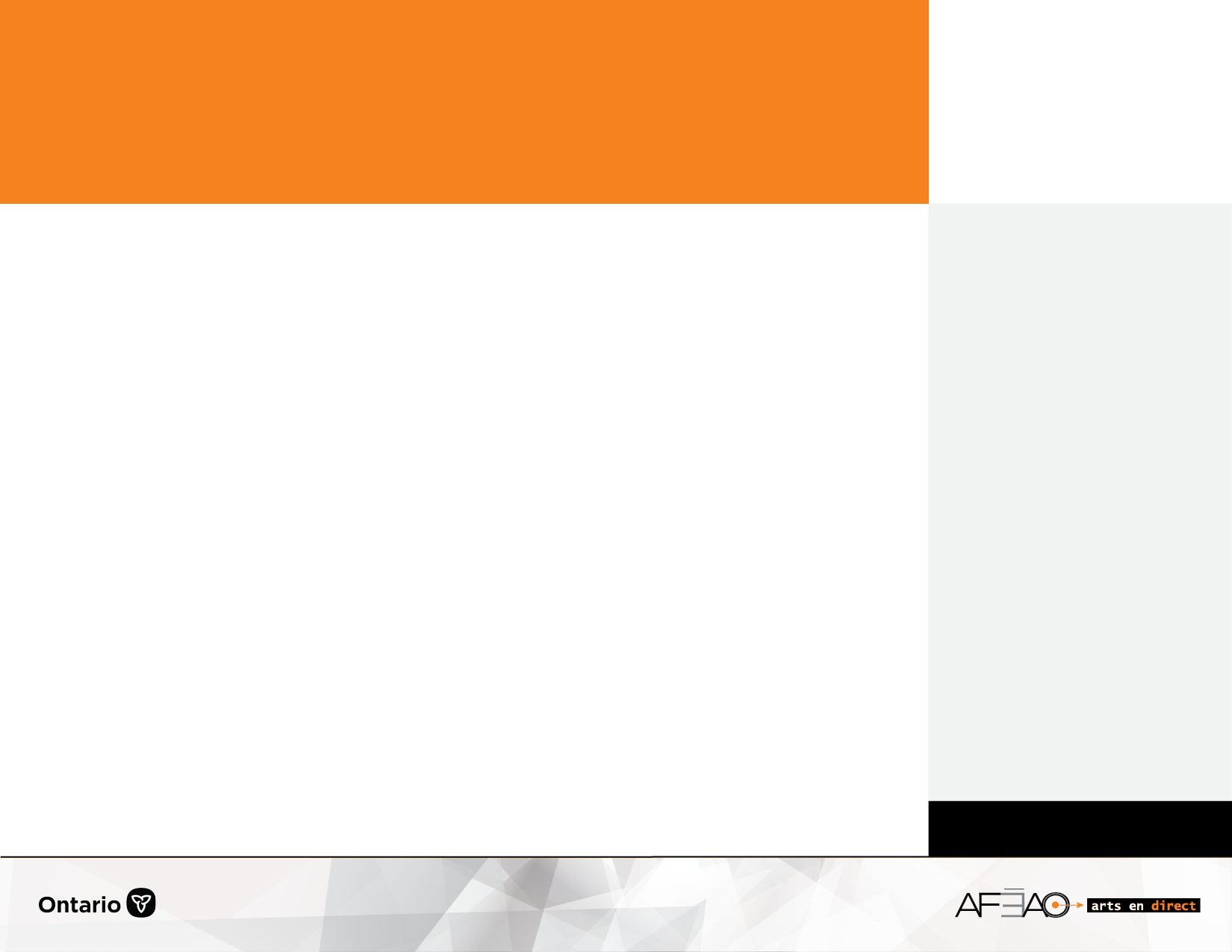 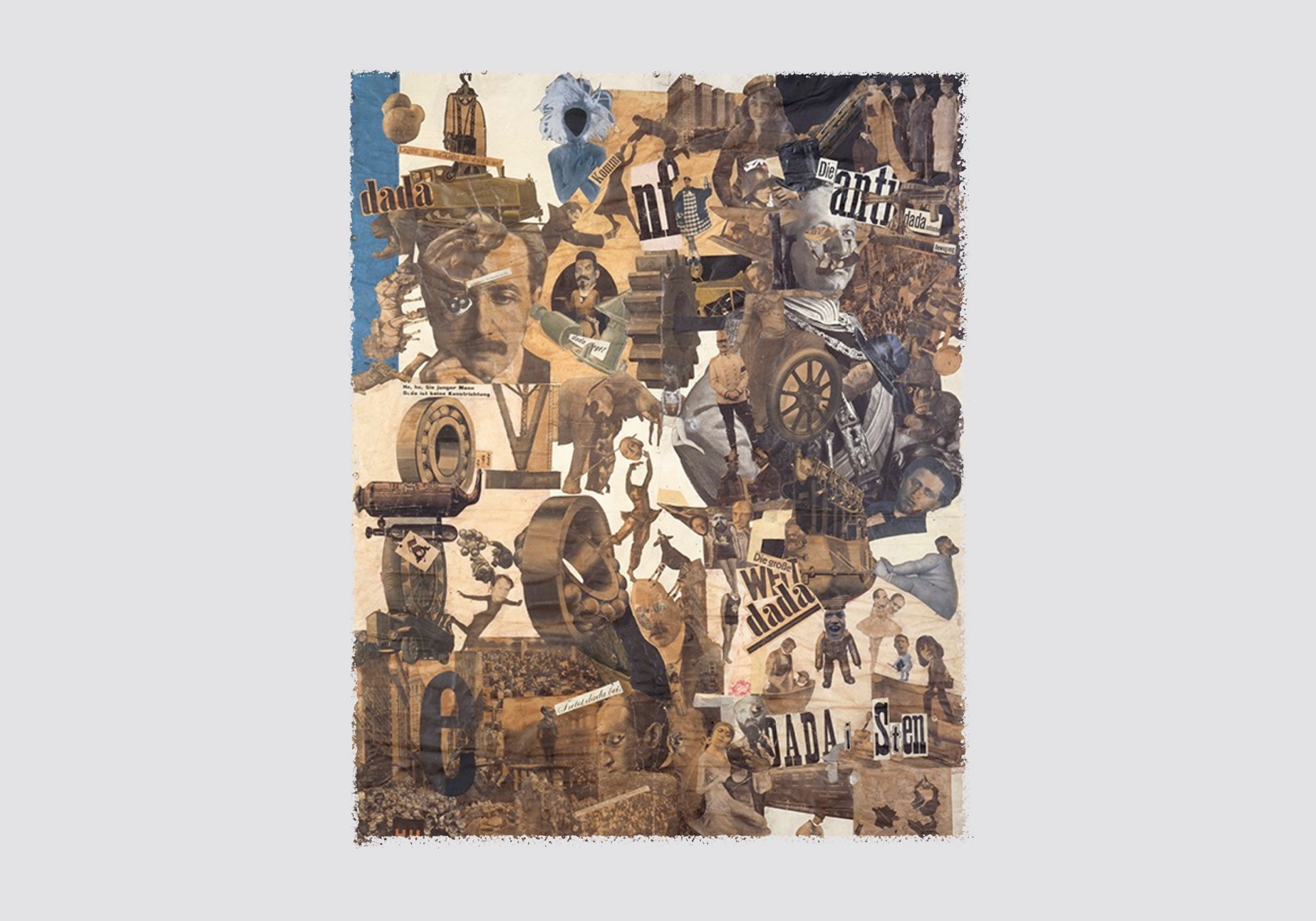 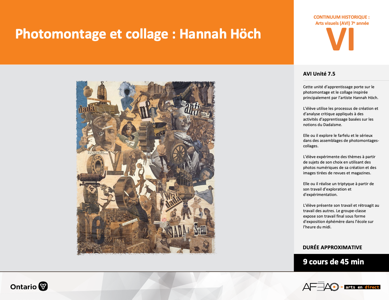 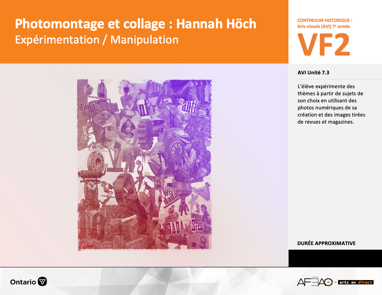 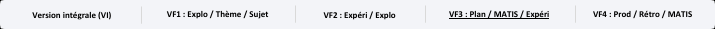 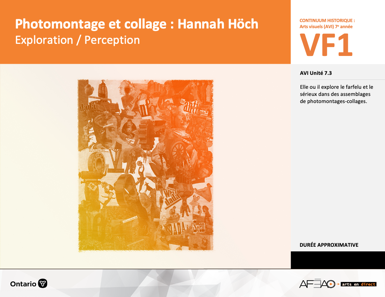 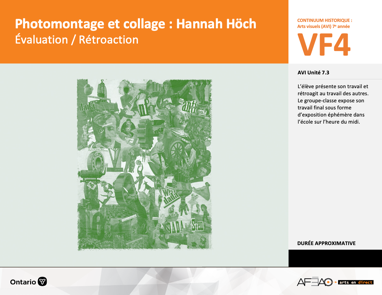 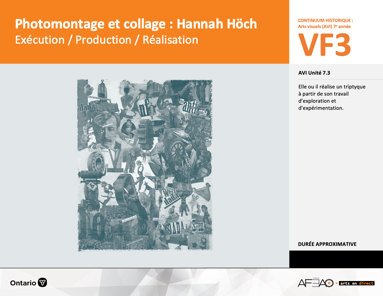 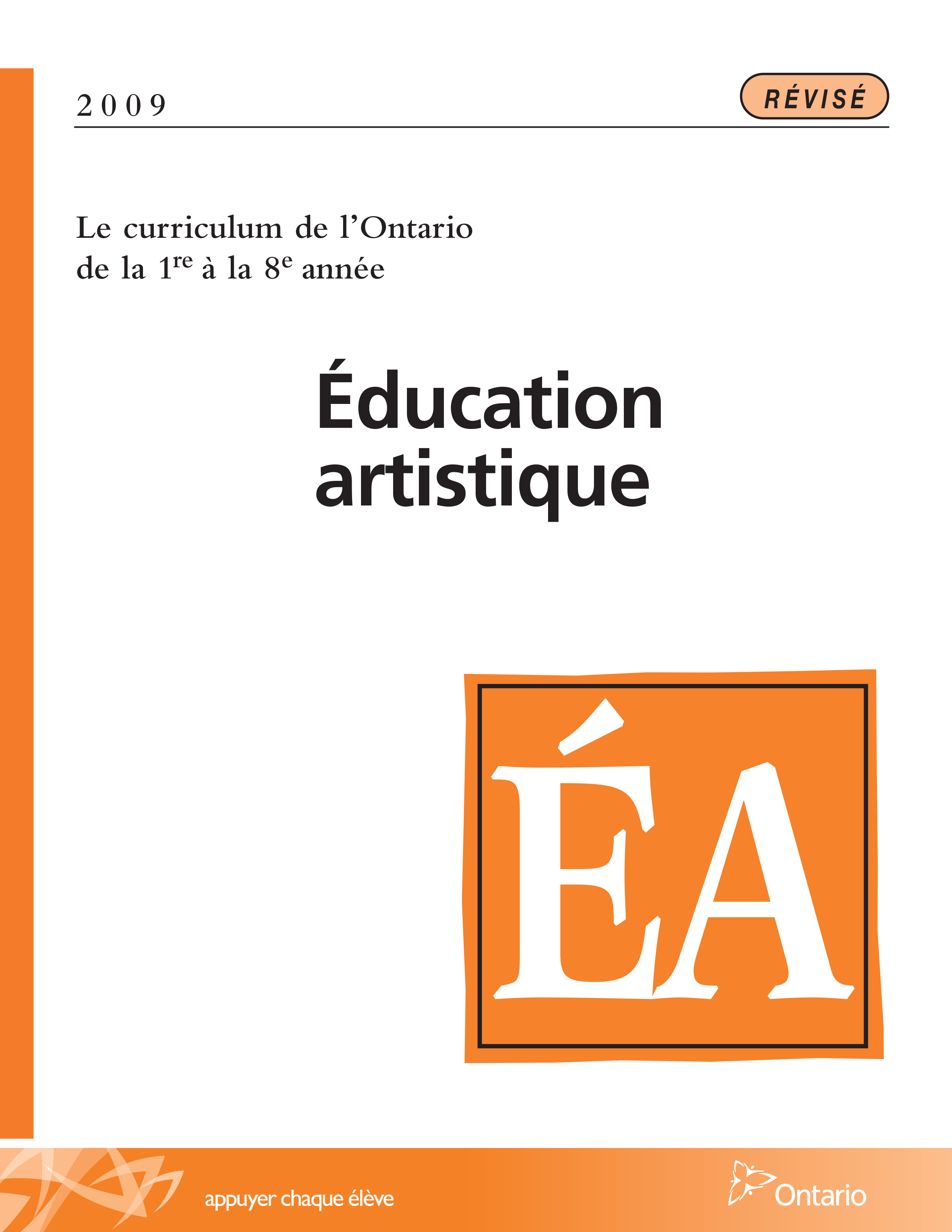 Table des matières Description Liste des attentes et contenusArt visuels - 7e annéeTableau des fondements théoriques à l’étudeArt visuels - 7e annéeDéroulementExploration / Perception Expérimentation / Manipulation Exécution / Production / Réalisation Évaluation / RétroactionDescriptionCette unité d’apprentissage porte sur le photomontage et le collage inspirée principalement par l’artiste Hannah Höch. L’élève utilise les processus de création et d’analyse critique appliqués à des activités d’apprentissage basées sur les notions du Dadaïsme. Elle, il ou iel explore le farfelu et le sérieux dans des assemblages de photomontages-collages. L’élève expérimente des thèmes à partir de sujets de son choix en utilisant des photos numériques de sa création et des images tirées de revues et magazines. Elle, il ou iel réalise un triptyque à partir de son travail d’exploration et d’expérimentation. L’élève présente son travail et rétroagit au travail des autres. Le groupe-classe expose son travail final sous forme d’exposition éphémère dans l’école sur l’heure du midi.Description de chaque étape du déroulement VF (fragmentée) VF1 : Exploration / PerceptionElle, il ou iel explore le farfelu et le sérieux dans des assemblages de photomontages-collages.VF2 : Expérimentation / ManipulationL’élève expérimente des thèmes à partir de sujets de son choix en utilisant des photos numériques de sa création et des images tirées de revues 
et magazines.VF3 : Exécution / Production / RéalisationElle, il ou iel réalise un triptyque à partir de son travail d’exploration et d’expérimentation. VF4 : Évaluation / RétroactionL’élève présente son travail et rétroagit au travail des autres. Le groupe-classe expose son travail final sous forme d’exposition éphémère dans l’école sur l’heure du midi.Liste des attentes et contenus À la fin de la 7e année, l’élève doit pouvoir :ARTS VISUELSAttente :B1. produire diverses œuvres en deux ou trois dimensions en appliquant les fondements à l’étude et en suivant le processus de création artistique. B2. communiquer son analyse et son appréciation de diverses œuvres d’art en utilisant les termes justes et le processus d’analyse critique. B3. expliquer la dimension sociale et culturelle des arts visuels ainsi que les fondements à l’étude dans diverses œuvres d’art d’hier et d’aujourd’hui provenant d’ici et d’ailleurs.CONTENUS D’APPRENTISSAGEPour satisfaire aux attentes, l’élève doit pouvoir :Production et expression B1.1 recourir au processus de création artistique pour réaliser diverses œuvres d’art. B1.3 élaborer des œuvres en utilisant une variété d’éléments clés, de principes esthétiques et de techniques pour créer une illusion optique. B1.4 utiliser des techniques complexes dans la création de ses propres œuvres Analyse et appréciationB2.1 recourir au processus d’analyse critique pour analyser et apprécier diverses œuvres d’art. B2.3 exprimer de différentes façons son appréciation d’œuvres d’arts visuels contemporaines.Connaissance et compréhensionB3.1 commenter l’utilisation de techniques et d’éléments clés créant des effets particuliers. B3.4 comparer divers indices socioculturels, y compris des référents culturels de la francophonie relevés dans les œuvres étudiées  Tableau des fondements théoriques à l’étudeDéroulementExploration / PerceptionPréambule générique à toutes les unités d’apprentissage AVI (voir PHOTOCOL_VI_Preunite)Matériel, outil, équipement Prévoyez utiliser : un portable, une tablette, un téléphone intelligent ou tout autre moyen pour projeter ou consulter les documents d’accompagnement 
et pour documenter le travail;la fiche sur Hannah Höch (voir : PHOTOCOL_VI_Fiche);la ligne de temps (voir : PHOTOCOL_VI_Ligne);le lexique (voir : PHOTOCOL_VI_Lexique);l’Annexe 1 intitulée : Grille d’observation du travail des élèves (voir : PHOTOCOL_VF1_Annexe1).Prévoyez consulter les sites ci-dessous pour votre propre information : https://www.youtube.com/watch?v=3-uCCMsGFto : présentation générale du mouvement « Dada »;https://lesdefinitions.fr/dadaisme.Prévoyez présenter une série d’œuvres de Hannah Höch en consultant une variété de site Web : œuvres qui présentent particulièrement la figure humaine dans une variété de contextes.Prévoyez distribuer :au moins 2 revues par élève abondamment illustrées en couleur et en noir et blanc;au moins 1 « journal » comme un quotidien de la région, un feuillet de promotions de ventes en magasin, d’enveloppe de denrées ou objets 
de promotion par élève;une paire de ciseaux par élève.Une enveloppe aux fins de dossier de documentation pour l’Unité 7.3 par élève.Enseignante / EnseignantPrésentez Hannah Höch comme personne et artiste à l’aide de la fiche (voir : PHOTOCOL_VI_Fiche) et la ligne de temps afin de situer le mouvement dans son contexte socio-historique et culturel (voir : PHOTOCOL_VI_Ligne).Projetez une variété d’œuvres de Hannah Höch tout en faisant référence aux contextes socio-historiques qui les voient naître (p. ex., 1ière guerre mondiale, rôle de l’homme et de la femme dans la société, esprit de revendication pour la liberté de penser et d’être).Invitez l’élève à noter les objets, couleurs et principes esthétiques exploités (p. ex., unité, variété) et autres moyens à la base de la « façon de faire » 
(p. ex., juxtaposition et exagération; gros plan et plan panoramique présentés simultanément; nouveau matériaux et multimédias) et de l’intention esthétique dadaïste (p. ex., humour et farfelu; nouvelle réalité et façon de voir; revendication et dénonciation/contestation) qui ressortent de l’ensemble des œuvres présentées). À partir de quelques œuvres clés, animez une mise en commun de l’approche de l’artiste d’inspiration à nommer ce dont se sert l’artiste pour présenter la figure humaine, le paysage urbain, l’actualité et les stéréotypes de genres dans ses œuvres :mode d’expression : photomontage, collage et peinture;éléments clés de la composition : formes symétriques et asymétriques, composées (composites); couleur – souvent le monochrome et le sépia, valeur; textures – qualité, luminosité;espace – perspective (points de vue multiples), centre d’intérêt;principes esthétiques de la composition : contraste, exagération, juxtaposition, simplification-stylisation de la figure humaine; composition 
où les objets sont imbriqués les uns aux sans apparente logique.Invitez l’élève à noter ce qui l’intéresse et ce qu’elle, il ou iel comprend du mouvement dadaïste mais aussi de l’œuvre de Hannah Höch.Élève Écoute les renseignements au sujet de la vie et du travail artistique de Hannah Höch.Observe la série d’œuvres présentées et profite de l’occasion pour : 	poser des questions sur les sujets abordés;identifier les moyens employés par l’artiste pour présenter des sujets qui lui sont personnels et les objets afférents;repérer et nommer les éléments clés et principes esthétiques de la composition qui reviennent souvent. Fais part de tes observations durant la mise en commun et prends notes de ce que tu juges être le plus important ou de ce qui pique ta curiosité.Enseignante / Enseignant Expliquez que dans cette unité l’élève réalise 3 compositions à la manière dadaïste tirés de divers thèmes et selon des sujets de son choix. Distribuez 2 revues ou magazines par élève abondamment illustrées en couleur et en noir et blanc, un quotidien ou feuillet à promotion, les ciseaux 
et l’enveloppe aux fins de dossier de documentation pour l’Unité 7.3.Invitez l’élève à « fureter » les documents, à déchirer les feuilles et découper des formes qui l’intéressent. Précisez que de l’ensemble des « images » retenues, l’élève éventuellement, déterminera les sujets qu’elle, il ou iel décidera d’aborder. Pour le moment, il s’agit tout simplement de faire des sélections d’images qui captent son attention et qu’elle, il ou iel aime.Circulez et supervisez le travail de l’élève à partir de l’Annexe 1 intitulée : Grille d’observation du travail des élèves unité 7.3 
(voir : PHOTOCOL_VF1_Annexe1).Invitez l’élève à regarder les images et à noter au verso de son enveloppe des thèmes et sujets qui ressortent de ses sélections. Demandez à l’élève d’identifier son dossier de documentation à son nom et unité de travail et d’insérer les « images » dans le dossier. Recueillez 
les dossiers et faites mettre les restants de revues, magazines, quotidiens et feuillets dans des bacs différents pour réutilisation ultérieure.Demandez à l’élève d’apporter de la maison des documents à découper pour le prochain cours et dans lesquels la figure humaine, le paysage urbain 
et campagnard et de nombreux objets sont présentés. Si non, l’élève devra utiliser les documents qui ont été mis dans des bacs pour poursuivre 
son travail d’atelier. Précisez aussi que l’élève photographiera ses compositions initiales de collage au moyen des technologies disponibles (p. ex., son téléphone intelligent).Élève Sélectionne les « images » de ton choix en déchirant la page et en découpant des formes qui t’intéresse.Observe tes sélections et écris au verso de ton dossier de documentation, les thèmes et sujets qui ressortent et qui pourraient faire l’objet de travaux 
de collage plus approfondis. Identifie ton dossier à ton nom et à l’Unité 7.3, puis remets ton dossier et les ciseaux à ton enseignant ou enseignante.Apporte de la maison des documents pour ton usage personnel afin de poursuivre ton travail d’atelier sur le collage si non, il faudra que tu utilises 
les documents qui ont été mis dans les bacs aux fins de réutilisation dans ton travail d’atelier à venir.Assure-toi d’apporter ou de pouvoir emprunter d’une amie, d’un ami de classe un téléphone intelligent aux fins de documentation de ton travail 
initial de collage.DOCUMENTS D’ACCOMPAGNEMENTPHOTOCOL_VI_PreunitePHOTOCOL_VI_FichePHOTOCOL_VI_LignePHOTOCOL_VI_LexiquePHOTOCOL_VF1_Annexe1Expérimentation / ManipulationMatériel, outil, équipementN.B. : Quatre (4) cours d’au moins 45 minutes seront nécessaires pour enseigner et pratiquer les notions. *Vous êtes libres de modifier ces étapes et / ou de réduire les étapes comme bon vous semble, mais n’oubliez pas que vous ne pouvez pas évaluer l’élève de façon sommative si elle, il ou iel n’a pas eu la chance de se pratiquer et de choisir parmi ses essais celui qu’elle, il ou iel veut faire évaluer de façon sommative. Prévoyez utiliser :une imprimante à laquelle sera envoyé le travail des 3 compositions de l’élève ou un moyen technologique permettant de documenter son travail dans le dossier de documentation;le lexique (voir : PHOTOCOL_VI_Lexique);des œuvres de Hannah Höch qui présentent la figure humaine, le paysage urbain, des objets en gros plan : voir entre autres : https://www.google.com/search?client=firefox-b-e&lei=piNHYqr1BY-5tQa-45roDA&q=hannah%20h%C3%B6ch%20%C5%93uvres&ved=2ahUKEwiq4NT9n_P2AhWPXM0KHb6xBs0QsKwBKAB6BAhmEAE&biw=1024&bih=424&dpr=1.25;revues ou magazines de mode d’aujourd’hui, les bacs de documents du cours précédent;une imprimante en salle de classe le cas échéant, prévoir imprimer d’une autre façon ;l’Annexe 1 intitulée : Grille d’observation du travail des élèves (voir : PHOTOCOL_VF1_Annexe1);l’Annexe 1 intitulée : Travaux d’élèves – collage à la dadaïste (voir : PHOTOCOL_VF2_Annexe1).Prévoyez distribuer :une paire de ciseaux par élève, des feuilles format « lettre » et « légal » pour tous les élèves (voir Travail d’expérimentation 1 et 2), 3 par élève;le dossier de documentation et les impressions des compositions « portrait » (voir Travail d’expérimentation 2) et « paysage » (voir Travail d’expérimentation 3);3 enveloppes blanches et longues à lettre dans lesquelles déposer les « images » de chaque composition;des feuilles format « lettre », « légal » et « tabloïde » pour tous les élèves (voir Travail d’expérimentation 4), 3 par élève ;des crayons de couleurs, feutres fins de couleurs, sanguine pour le travail de photos des parties du corps réalisé en équipe et photocopiées 
en noir, blanc et gris.Travail d’expérimentation 1 : Trois visages dadaïstesEnseignante / Enseignant Présentez une série d’œuvre de l’artiste d’inspiration pour réviser les notions suivantes et faites repérer et décrire les aspects suivants :gros plan;assemblage farfelu où l’humour est présent, assemblage farfelu ou le sérieux est présent;traits faciaux traités à la manière dadaïste (p. ex., placement, grandeur, forme, couleur, contraires à la manière conventionnelle).Distribuez les feuilles de papier selon le format préféré de l’élève, 3 feuilles par élève.Distribuez les ciseaux et mettez à la disposition du groupe classe les bacs de documents à recycler au besoin.Invitez l’élève à réaliser 1 composition de visage différent sur chaque feuille. Ajoutez que s’il manque des « images » l’élève utilise ses documents 
à découper apportés de la maison ou cherche dans les bacs de documents du cours précédents d’autre images pour compléter son travail.Demandez ensuite de faire écrire au bas de chaque compositions le nom de l’élève et les moyens typiquement dadaïstes qu’elle, il ou iel a employés 
pour réaliser chaque composition.Demandez à l’élève de photographier ses 3 compositions « portraits », puis d’envoyer ces photos à l’imprimante de la classe.Circulez et supervisez le travail de l’élève à partir de l’Annexe 1 intitulée : Grille d’observation du travail des élèves (voir : PHOTOCOL_VF1_Annexe1).Distribuez les enveloppes blanches et longues à lettres et précisez que l’élève y dépose les images utilisées pour chacune des compositions. 
Demandez à l’élève d’identifier chaque enveloppe d’un titre provisoire qui indique le thème ou le sujet de chaque composition. Faites remiser le tout dans le dossier de documentation et recueillez-le ainsi que les ciseaux.Élève Observe et décris les aspects dadaïstes des visages présentés, repère et explique le farfelu de l’humour (p. ex., exagération du nez, du menton, juxtaposition d’une botte pour un œil) et du sérieux (p. ex., bouche grande ouverte sur un cri, superposition d’une image de destruction dans 
un gros plan de l’œil).Réalise 3 compositions de portraits (traits faciaux) différents dont au moins un humoristique et un sérieux.Identifie sous chaque composition les moyens dadaïstes que tu as employés, n’oublies pas d’écrire ton nom.Photographie tes 3 compositions aux fins de documentation et envois-les à l’imprimante de la classe.Expérimentation 2 : Trois environnements dadaïstesEnseignante / Enseignant Distribuez les compositions « portraits » imprimées.Invitez l’élève à imaginer l’environnement habité par chacun de ses personnages : précisez qu’au moins un paysage urbain (p. ex., ville à vol d’oiseau, une rue achalandée, des autoroutes à l’heure de pointe) et un paysage de la campagne (p. ex., forêt dense en contre-plongée, un pré de fleurs sauvage, un cours ou une étendue d’eau dans la forêt) sont exploités. Préciser que pour la 3e composition l’élève peut présenter un paysage marin (une marine) ou un paysage spatial ou tout simplement répéter un autre paysage urbain ou de la campagne mais différents de ceux déjà présenté.Expliquez que l’élève utilise les 3 photocopies pour ajouter les paysages. Précisez que l’élève doit encore une fois être fidèle à des caractéristiques typiques du dadaïsme dans la présentation du paysage en lien avec le visage de chaque composition (p. ex., placement saugrenu du paysage, utilisation du paysage à d’autres fins que celle de l’emplacement dans lequel se trouve le visage, fragmentation du paysage dans la composition).Précisez que l’élève a encore recours à ses documents personnels (apportés de la maison) ou de la classe (bacs du cours précédent) pour faire 
sa recherche d’images. Une fois terminés, l’élève écrit les aspects dadaïstes qui ont été exploités au bas de chaque composition, les photographie et envois les photos 
à l’imprimante de la classe.Circulez et supervisez le travail de l’élève à partir de l’Annexe 1 intitulée : Grille d’observation du travail des élèves (voir : PHOTOCOL_VF1_Annexe1).Demandez ensuite aux élèves de remiser les nouvelles images « paysages » dans l’enveloppe blanche appropriées et d’ajouter de nouveaux titres possibles pour les nouvelles compositions sur l’enveloppe.Faites remiser toutes les enveloppes et les visages imprimés dans le dossier de documentation. Recueillez les ciseaux. Élève  Récupère tes 3 compositions imprimées du cours précédent.Imagine 1 paysage pour chaque composition : 1 paysage urbain, 1 paysage de la campagne et 1 paysage au choix (urbain, campagnard, spatial 
ou une marine).Décide la manière dadaïste que tu pourrais exploiter pour élaborer chacun des paysages, rappelle-toi comment Hannah Höch a traité le paysage dans certaines de ses œuvres aux fins d’inspiration (p. ex., points de vues multiples dans un même paysage, fragments de paysage juxtaposés ou superposés à différentes partie du visage à des fins d’humour ou pour créer un effet mystérieux, de danger ou mettre en évidence une intention sociale ou politique).Effectue une autre recherche « d’images » à partir de tes documents personnels ou ceux dans les bacs du cours précédent.Écris au bas de chaque composition, le moyen dadaïste que tu as exploité pour ajouter un paysage dans chaque composition. Photographie chaque composition et envois-les photos à l’imprimante de la classe.Mets dans chaque enveloppe blanche le paysage qui accompagne le visage en question. Écris de nouveaux titres qui te viennent en tête pour chacune 
de tes compositions.Remise ton travail dans ton dossier de documentation et remets-le ainsi que les ciseaux.Travail d’expérimentation 3 : Photomontage dadaïsteEnseignante / EnseignantDistribuez les compositions « paysages » imprimées et les dossiers de documentation.Présentez l’Annexe 1 intitulée : Travaux d’élèves – collage à la dadaïste (voir : PHOTOCOL_VF2_Annexe1)Expliquez que maintenant, l’élève photographie des parties de corps en gros plan et en plan panoramique. Ces photos se font en équipe de 3.Invitez l’élève à former une équipe de trois partenaires.Expliquez que l’élève prends des photos sur sa personne et à partir du corps de ses partenaires (p. ex., ego portrait; jambes, bras, mains ou pieds à répétition, de face, de profil, en trois quarts; stationnaire ou en mouvement) de sorte à exploiter une variété de principes esthétiques (p. ex., répétition, contraste, juxtaposition, superposition, unité, variété). Dans le cas où l’élève ne peut pas se prêter au travail photographique sur sa personne ou sur celles des autres, permettez de réaliser cette expérimentation à l’aide d’illustrations tirées de revues et de magazines.Précisez que dû au nombre d’élèves, seulement 5 photos par élèves seront envoyées à l’imprimante.Circulez et supervisez le travail à l’aide de l’Annexe 1 intitulée : Grille d’observation du travail des élèves (voir : PHOTOCOL_VF1_Annexe1)Élève  Écoute attentivement les explications de ton enseignant ou enseignante au sujet de travail de photographie : parties du corps en gros plans 
et plan panoramique, en exploitant une variété de principes esthétiques de la composition.À la suite de session de photo et avec tes partenaires d’équipe :regarde le travail que tu as accomplis précédemment tout en tenant compte des photos prises aujourd’hui;réfléchis à l’intention ou les intentions artistiques qui se dégagent de chacune de tes compositions;compare les titres que tu as provisoirement donnés et ajoute d’autres titres qui te viennent en tête;mets-toi dans les souliers de l’artiste dadaïste et discute avec tes partenaires de quelle intention artistique tes compositions se rapprochent 
le plus, donne tes suggestions pour le travail de tes partenaires et dis pourquoi.Note sur tes enveloppes blanches les suggestions de tes partenaires et tes propres idées.Dépose tes compositions dans ton dossier de documentation et remet-le à ton enseignant ou enseignante.Travail d’expérimentation 4 : Composition dadaïsteEnseignante / EnseignantDisposez toutes les photos imprimées des parties de corps du cours précédent sur une table ou sur le comptoir.Distribuez les dossiers de documentation et les supports (feuilles blanches format « lettre », « légal » et tabloïde) pendant que chaque équipe va à tour de rôle chercher ses photos de corps, invitez l’élève à reconstituer chacune de ses compositions à partir de ses enveloppes blanches et selon un support de son choix.Expliquez que l’élève découpe les « images corps » pour ensuite les disposer dans chacune des compositions. Distribuez les ciseaux et les crayons de couleurs, les feutres fins de couleurs et les bâtons de sanguine et invitez l’élève à choisir l’harmonie de couleur selon chaque composition (p. ex., complémentaire, monochrome, analogue).Demandez à l’élève d’écrire au bas de la composition ce qui dans la disposition et les « images corps » est en accord avec la façon dadaïste. 
Elle, il ou iel photographie ses compositions et les envois à l’imprimante de la classe.Circulez et supervisez le travail à l’aide de l’Annexe 1 intitulée : Grille d’observation du travail des élèves (voir : PHOTOCOL_VF1_Annexe1)Invitez l’élève à remiser dans chaque enveloppe blanche les « images corps » appropriées et d’ajuster sur l’enveloppe le titre de chaque composition.Demandez d’insérer les enveloppes dans le dossier de documentation, de la rapporter ainsi que les outils de travail.ÉlèveEn attendant ton tour, reconstitue tes 3 compositions sur les feuilles blanches mises à ta disposition : décide quel format tu veux utiliser – format « lettre » ou « légal ».Avec tes partenaires d’équipe récupère tes photos « corps ».Découpe tes « images corps » et intègre-les à tes 3 compositions.Détermine l’harmonie de couleurs que tu veux exploiter pour chacune de tes compositions et colore à la lumière de cette décision les « images corps » 
à l’aide des outils de ton choix mis à ta disposition (crayons de couleurs, feutres fins de couleurs, sanguine).Écris au bas de chaque composition, ce qui de tes « images corps » est en lien avec la manière de faire dadaïste. Photographie les compositions 
et envois-les à l’imprimante de la classe.Révise le titre de tes compositions à la lumière de l’ajout des « images corps » et indique-les sur l’enveloppe blanche appropriée.Remets toutes les « images » de tes compositions dans l’enveloppe appropriée et le tout dans ton dossier de documentation pour ton enseignant 
ou enseignante.DOCUMENTS D’ACCOMPAGNEMENTPHOTOCOL_VF1_Annexe1PHOTOCOL_VF2_Annexe1Exécution / Production / RéalisationMatériel, outil, équipementPrévoyez remettre l’impression des compositions « corps » du cours précédent et les dossiers de documentation.Prévoyez le matériel, les outils et l’équipement suivants : 1 carton blanc (2 plis sans fini glacé) format « lettre, « légal » et « tabloïde » dépendant du temps dont vous disposez pour faire faire le travail final du triptyque en photomontage et collage : préparez 3 cartons de chaque format pour chaque élève pour ne pas être pris ou prise 
à la dernière minute des choix que feront vos élèves;ciseaux et bâton de colle blanche pour chaque élève;rouleaux de ruban-cache en nombre suffisant : 1 pour chaque 2 élèves.Enseignante / Enseignant Distribuez les compositions « corps » et le dossier de documentation.Expliquez que l’élève est maintenant rendu à l’étape du photomontage et collage de son triptyque.Pour ce faire précisez que l’élève reconstitue maintenant chaque composition sur le support cartonné de son choix : format « lettre », « légal » ou / et « tabloïde ». Avant de procéder au choix du format, expliquez que l’élève peut utiliser différents formats en autant que le montage du triptyque puisse le supporter. Chaque support sera assemblé aux deux autres avec du ruban-cache au verso.Expliquez la démarche à suivre : Disposez les images » de chaque enveloppe blanche de sorte à reconstituer chaque compositionUne fois chaque composition reconstituée selon la manière dadaïste et au goût de l’élève : collez avec le bâton de colle tous les morceaux;attention de mettre juste assez de colle, pas trop car il est difficile d’enlever l’excès sans tacher le support;assemblez le triptyque avec le ruban-cache;attention de bien mesurer les lisières de ruban-cadre pour que le verso soit aussi soigné que le recto.Circulez, supervisez et répondez aux questions au besoin. Utilisez l’Annexe 1 intitulée : Grille d’observation du travail des élèves (voir : PHOTOCOL_VF1_Annexe1).Supervisez le nettoyage et le rangement. Recueillez les dossiers de documentations avec les enveloppes blanches et les impressions des compositions depuis le Travail d’expérimentation 1 à 4.Élève Écoute attentivement les directives de ton enseignant ou enseignante : décide du format du support;assemble tes trois compositions et effectue les derniers ajustements pour qu’elles soient conforme à la manière dadaïste;colle toutes les « images » en portant attention à la propreté de tes compositions;assemble le triptyque en ayant soin de mesurer tes lisières de ruban-cadre et que le verso soit aussi soigné que le recto.Dépose ton triptyque à l’endroit précisé et remets les outils de travail.Procède ensuite au nettoyage de ton espace de travail et remets ton dossier de documentation incluant les enveloppes blanches et l’impression 
de tes compositions depuis le Travail d’expérimentation 1 à 4. DOCUMENTS D’ACCOMPAGNEMENTPHOTOCOL_VF1_Annexe1Évaluation / RétroactionMatériel, outil, équipement Prévoyez utiliser : pour l’exposition : Ruban cachepour l’évaluation sommative : l’Annexe 1 intitulée : Grille d’évaluation sommative unité 7.3 – photomontage et collage (voir : PHOTOCOL_VF4_Annexe1);l’Annexe 1 intitulée : Grille d’observation du travail des élèves (voir : PHOTOCOL_VF1_Annexe1);le dossier de documentation de chaque élève : enveloppes, impression des compositions (voir Travail d’expérimentation 1 à 4);l’Annexe 2 intitulée : Grille d’autoévaluation (voir PHOTOCOL_VF4_Annexe2).Enseignante / Enseignant  Invitez les élèves à exposer leur travail final autour de la classe à l’aide du ruban-cache.Modelez un commentaire proactif pour chaque travail et invitez quelques élèves d’en faire autant.Remplissez l’Annexe 1 intitulée : Grille d’évaluation sommative unité 7.3 – photomontage et collage (voir : PHOTOCOL_VF4_Annexe1)Utilisez pour ce faire : le dossier de documentation de l’élève en fonction des travaux qu’elle, il ou iel a choisi de faire évaluer (1 des 3 portrait – traits faciaux, 
1 des 3 paysages, 1 des 3 « images corps », 1 des 3 panneaux du triptyque et le travail d’annotation sur les compositions (justifications 
de la manière dadaïste) et les enveloppes (titres);l’Annexe 1 intitulée : Grille d’observation du travail des élèves (voir : PHOTOCOL_VF1_Annexe1);l’Annexe 2 intitulée : Grille d’autoévaluation (voir PHOTOCOL_VF4_Annexe2).Distribuez les dossiers de documentation et demandez à l’élève de sélectionner le meilleur des travaux suivants à faire évaluer de façon sommative 
au moyen d’un petit « post-it » : 1 des 3 portraits – traits faciaux;1 des 3 paysages;1 des 3 « images corps »;1 des 3 panneaux du triptyque;3 annotations sur les compositions (1 justification de la manière dadaïste et une intention dadaïste), les enveloppes (1 titre).Invitez l’élève à remplir l’Annexe 2 intitulée : Grille d’autoévaluation (voir : PHOTOCOL_VF1_Annexe1).Distribuez l’évaluation sommative à l’écrit et rencontrez l’élève pour expliquer l’évaluation au besoin.ÉlèvePrésente ton travail et émets des commentaires proactifs au sujet du travail des autres. Sélectionne à partir de ton dossier de documentation le meilleur de tes travaux suivants aux fins d’évaluation sommative : 1 des 3 portraits – traits faciaux;1 des 3 paysages;1 des 3 « images corps »;1 des 3 panneaux du triptyque;3 annotations sur les compositions (1 justification de la manière dadaïste et une intention dadaïste), les enveloppes (1 titre).Remplis et remets l’Annexe 2 intitulée : Grille d’autoévaluation (voir PHOTOCOL_VF4_Annexe2).Révise ta grille d’évaluation sommative et pose des questions à ton enseignant ou enseignantes au besoin.EXPOSITION Enseignante / EnseignantExpliquez le concept de l’ « exposition éphémère » (p. ex., exposition de peu de durée, pour sortir des sentiers battus habituel de l’exposition e muséale ou en galerie, sensibiliser de façon choc et intensive le public, pour susciter l’intérêt selon une variété de problématiques esthétiques et / ou socio-politique-culturelle).Invitez le groupe-classe à préparer une exposition éphémère dans la cafétéria sur l’heure du midi.Organisez des équipes de travail pour le montage de l’exposition : séquence des travaux, rédaction des fiches techniques, installation des travaux, rédaction d’un court texte sur les aspects techniques du photomontage et du collage, l’artiste et le mouvement d’inspiration, bref paragraphe sur le but du travail final, impression des documents rédigés et finalement l’équipe responsable du montage comme tel.Visitez le lieu d’exposition.Supervisez le travail et appuyez les équipes au besoin.Élève Choisis l’équipe de travail à laquelle tu veux participer.Réalise en collaboration avec ton équipe le travail dont tu es responsable.Rédige un premier jet de ta fiche technique et remets-la à l’équipe responsable. DOCUMENTS D’ACCOMPAGNEMENT :PHOTOCOL_VF4_Annexe1PHOTOCOL_VF1_Annexe1PHOTOCOL_VF4_Annexe2ART VISUELS 
FONDEMENTS À L’ÉTUDE 7E ANNÉEART VISUELS 
FONDEMENTS À L’ÉTUDE 7E ANNÉEART VISUELS 
FONDEMENTS À L’ÉTUDE 7E ANNÉEART VISUELS 
FONDEMENTS À L’ÉTUDE 7E ANNÉEART VISUELS 
FONDEMENTS À L’ÉTUDE 7E ANNÉEART VISUELS 
FONDEMENTS À L’ÉTUDE 7E ANNÉEART VISUELS 
FONDEMENTS À L’ÉTUDE 7E ANNÉEÉléments clésÉléments clésÉléments clésÉléments clésÉléments clésÉléments clésÉléments clésÉléments clésÉléments clésÉléments clésÉléments clésÉléments clésÉléments clésÉléments clésÉléments clésÉléments clésÉléments clésÉléments clésÉléments clésÉléments clésÉléments clésÉléments clésÉléments clésLigneLigneFormeFormeFormeCouleurCouleurCouleurCouleurCouleurCouleurCouleurTextureTextureTextureTextureEspaceEspaceEspaceEspaceEspaceEspaceEspace•••type
direction
qualité•••••géométrique
organique
composée ou composite
symétrique, asymétrique
volumegéométrique
organique
composée ou composite
symétrique, asymétrique
volume•
•
•
•
•
•primaire, secondaire
nuance
chaude, froide, neutre
monochrome complémentaire
roue (cercle) chromatique
analogueprimaire, secondaire
nuance
chaude, froide, neutre
monochrome complémentaire
roue (cercle) chromatique
analogueprimaire, secondaire
nuance
chaude, froide, neutre
monochrome complémentaire
roue (cercle) chromatique
analogueprimaire, secondaire
nuance
chaude, froide, neutre
monochrome complémentaire
roue (cercle) chromatique
analogueprimaire, secondaire
nuance
chaude, froide, neutre
monochrome complémentaire
roue (cercle) chromatique
analogueprimaire, secondaire
nuance
chaude, froide, neutre
monochrome complémentaire
roue (cercle) chromatique
analogue•
••
•qualité
luminositéqualité
luminosité•••••dimension
plan
perspective linéaire à un point de fuite
valeur
centre d’intérêtdimension
plan
perspective linéaire à un point de fuite
valeur
centre d’intérêtdimension
plan
perspective linéaire à un point de fuite
valeur
centre d’intérêtdimension
plan
perspective linéaire à un point de fuite
valeur
centre d’intérêtdimension
plan
perspective linéaire à un point de fuite
valeur
centre d’intérêtdimension
plan
perspective linéaire à un point de fuite
valeur
centre d’intérêtPrincipe esthétiquePrincipe esthétiquePrincipe esthétiquePrincipe esthétiquePrincipe esthétiqueForme de représentation et techniqueForme de représentation et techniqueForme de représentation et techniqueForme de représentation et techniqueForme de représentation et techniqueForme de représentation et techniqueForme de représentation et techniqueForme de représentation et techniqueForme de représentation et techniqueForme de représentation et techniqueForme de représentation et techniqueForme de représentation et techniqueForme de représentation et techniqueForme de représentation et techniqueForme de représentation et techniqueForme de représentation et techniqueForme de représentation et techniqueForme de représentation et technique•••••contraste
répétition
variété
équilibre
unitécontraste
répétition
variété
équilibre
unitécontraste
répétition
variété
équilibre
unitécontraste
répétition
variété
équilibre
unité•
•
•
•
•
•dessin : dessin de contours
peinture : lavis, lavis avec sel, détrempe
impression : linogravure
collage : découpage
sculpture : pâte à modeler, mosaïque, neige
animation : argile, logiciel, ordinateurdessin : dessin de contours
peinture : lavis, lavis avec sel, détrempe
impression : linogravure
collage : découpage
sculpture : pâte à modeler, mosaïque, neige
animation : argile, logiciel, ordinateurdessin : dessin de contours
peinture : lavis, lavis avec sel, détrempe
impression : linogravure
collage : découpage
sculpture : pâte à modeler, mosaïque, neige
animation : argile, logiciel, ordinateurdessin : dessin de contours
peinture : lavis, lavis avec sel, détrempe
impression : linogravure
collage : découpage
sculpture : pâte à modeler, mosaïque, neige
animation : argile, logiciel, ordinateurdessin : dessin de contours
peinture : lavis, lavis avec sel, détrempe
impression : linogravure
collage : découpage
sculpture : pâte à modeler, mosaïque, neige
animation : argile, logiciel, ordinateurdessin : dessin de contours
peinture : lavis, lavis avec sel, détrempe
impression : linogravure
collage : découpage
sculpture : pâte à modeler, mosaïque, neige
animation : argile, logiciel, ordinateurdessin : dessin de contours
peinture : lavis, lavis avec sel, détrempe
impression : linogravure
collage : découpage
sculpture : pâte à modeler, mosaïque, neige
animation : argile, logiciel, ordinateurdessin : dessin de contours
peinture : lavis, lavis avec sel, détrempe
impression : linogravure
collage : découpage
sculpture : pâte à modeler, mosaïque, neige
animation : argile, logiciel, ordinateurdessin : dessin de contours
peinture : lavis, lavis avec sel, détrempe
impression : linogravure
collage : découpage
sculpture : pâte à modeler, mosaïque, neige
animation : argile, logiciel, ordinateurdessin : dessin de contours
peinture : lavis, lavis avec sel, détrempe
impression : linogravure
collage : découpage
sculpture : pâte à modeler, mosaïque, neige
animation : argile, logiciel, ordinateurdessin : dessin de contours
peinture : lavis, lavis avec sel, détrempe
impression : linogravure
collage : découpage
sculpture : pâte à modeler, mosaïque, neige
animation : argile, logiciel, ordinateurdessin : dessin de contours
peinture : lavis, lavis avec sel, détrempe
impression : linogravure
collage : découpage
sculpture : pâte à modeler, mosaïque, neige
animation : argile, logiciel, ordinateurdessin : dessin de contours
peinture : lavis, lavis avec sel, détrempe
impression : linogravure
collage : découpage
sculpture : pâte à modeler, mosaïque, neige
animation : argile, logiciel, ordinateurdessin : dessin de contours
peinture : lavis, lavis avec sel, détrempe
impression : linogravure
collage : découpage
sculpture : pâte à modeler, mosaïque, neige
animation : argile, logiciel, ordinateurdessin : dessin de contours
peinture : lavis, lavis avec sel, détrempe
impression : linogravure
collage : découpage
sculpture : pâte à modeler, mosaïque, neige
animation : argile, logiciel, ordinateurdessin : dessin de contours
peinture : lavis, lavis avec sel, détrempe
impression : linogravure
collage : découpage
sculpture : pâte à modeler, mosaïque, neige
animation : argile, logiciel, ordinateurdessin : dessin de contours
peinture : lavis, lavis avec sel, détrempe
impression : linogravure
collage : découpage
sculpture : pâte à modeler, mosaïque, neige
animation : argile, logiciel, ordinateur